-和谐  创新  优质  高效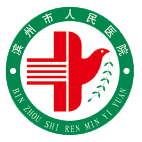 进修学员鉴定表姓    名：            进修时间：             选送单位：            滨州市人民医院  年 月 日进修护士（         科）培训考核记录一、时间  ________年_____月____日至_______年____月____日二、带教老师  姓名____________ 职称________ 学历________  层级________进修护士（         科）培训考核记录一、时间  ________年_____月____日至_______年____月____日二、带教老师  姓名____________ 职称________ 学历________  层级________进修护士（         科）培训考核记录一、时间  ________年_____月____日至_______年____月____日二、带教老师  姓名____________ 职称________ 学历________  层级________姓名性别年龄执业证书编号执业证书编号本次
进修
学习起止时间专业专业专业专业期限本次
进修
学习本次
进修
学习本次
进修
学习个人进修小结（着重业务学习的收获体会）签名：            年    月    日个人进修小结（着重业务学习的收获体会）签名：            年    月    日个人进修小结（着重业务学习的收获体会）签名：            年    月    日个人进修小结（着重业务学习的收获体会）签名：            年    月    日个人进修小结（着重业务学习的收获体会）签名：            年    月    日个人进修小结（着重业务学习的收获体会）签名：            年    月    日个人进修小结（着重业务学习的收获体会）签名：            年    月    日个人进修小结（着重业务学习的收获体会）签名：            年    月    日护理部考评（公章）           年      月        日（公章）           年      月        日（公章）           年      月        日（公章）           年      月        日（公章）           年      月        日（公章）           年      月        日（公章）           年      月        日培训记录（理论、操作）时间培训内容培训内容培训内容学时主讲人备注培训记录（理论、操作）培训记录（理论、操作）培训记录（理论、操作）培训记录（理论、操作）考核理论考核时间理论考核时间成绩操作考核时间项目项目成绩考核考勤病事假天数病事假天数自我鉴定　                                          签名：            年    月    日　                                          签名：            年    月    日　                                          签名：            年    月    日　                                          签名：            年    月    日　                                          签名：            年    月    日　                                          签名：            年    月    日　                                          签名：            年    月    日带教老师意见签名：            年    月    日签名：            年    月    日签名：            年    月    日签名：            年    月    日签名：            年    月    日签名：            年    月    日签名：            年    月    日护士长评价签名：            年    月    日签名：            年    月    日签名：            年    月    日签名：            年    月    日签名：            年    月    日签名：            年    月    日签名：            年    月    日培训记录（理论、操作）时间培训内容培训内容培训内容学时主讲人备注培训记录（理论、操作）培训记录（理论、操作）培训记录（理论、操作）培训记录（理论、操作）考核理论考核时间理论考核时间成绩操作考核时间项目项目成绩考核考勤病事假天数病事假天数自我鉴定　                                          签名：            年    月    日　                                          签名：            年    月    日　                                          签名：            年    月    日　                                          签名：            年    月    日　                                          签名：            年    月    日　                                          签名：            年    月    日　                                          签名：            年    月    日带教老师意见签名：            年    月    日签名：            年    月    日签名：            年    月    日签名：            年    月    日签名：            年    月    日签名：            年    月    日签名：            年    月    日护士长评价签名：            年    月    日签名：            年    月    日签名：            年    月    日签名：            年    月    日签名：            年    月    日签名：            年    月    日签名：            年    月    日培训记录（理论、操作）时间培训内容培训内容培训内容学时主讲人备注培训记录（理论、操作）培训记录（理论、操作）培训记录（理论、操作）培训记录（理论、操作）考核理论考核时间理论考核时间成绩操作考核时间项目项目成绩考核考勤病事假天数病事假天数自我鉴定　                                          签名：            年    月    日　                                          签名：            年    月    日　                                          签名：            年    月    日　                                          签名：            年    月    日　                                          签名：            年    月    日　                                          签名：            年    月    日　                                          签名：            年    月    日带教老师意见签名：            年    月    日签名：            年    月    日签名：            年    月    日签名：            年    月    日签名：            年    月    日签名：            年    月    日签名：            年    月    日护士长评价签名：            年    月    日签名：            年    月    日签名：            年    月    日签名：            年    月    日签名：            年    月    日签名：            年    月    日签名：            年    月    日